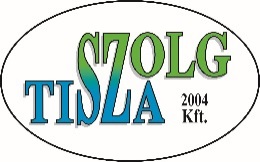 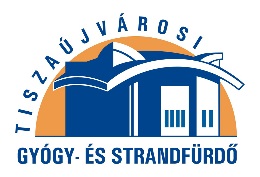 Special offer for groupsIf you wish to ask for a special offer for your group, fill in the form below, please. Our colleague is getting in touch as soon as possible. Thank you for your cooperation! 	…………………………………                                                                                                     The leader of the group2017. ………….. 					The organizer:Time of your visit:The group leader’s name:The leader’s e-mail, phone number:Total number of the group:Billing address:Payment: